                             ÚTILES ESCOLARES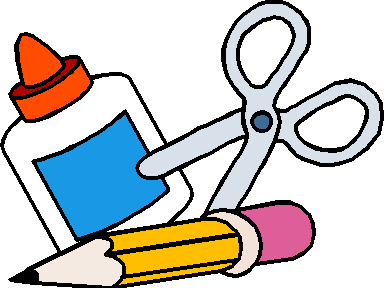 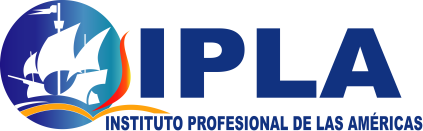 Es obligatorio que cada estudiante cuente con sus útiles escolares para el mejor aprovechamiento académico.LA DIRECCIÓN-----------------------------------------------------------------------------------------------------------------------------------------                             ÚTILES ESCOLARES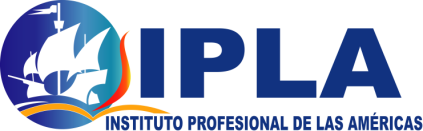 Es obligatorio que cada estudiante cuente con sus útiles escolares para el mejor aprovechamiento académico.LA DIRECCIÓN--------------------------------------------------------------------------------------------------------------------------------------                             ÚTILES ESCOLARESEs obligatorio que cada estudiante cuente con sus útiles escolares para el mejor aprovechamiento académico.LA DIRECCIÓNCuaderno de 200 págs. para correspondencia.GomaLibreta de 5 materias.EngrapadoraBolígrafos.TijerasLápices.Abre huecosBorradorHojas de rayasSaca puntasHojas blancas: 20 librasReglaCartucheraLápices de coloresMochilaCuaderno de 200 págs. para correspondencia.GomaLibreta de 5 materias.EngrapadoraBolígrafos.TijerasLápices.Abre huecosBorradorHojas de rayasSaca puntasHojas blancas: 20 librasReglaCartucheraLápices de coloresMochilaCuaderno de 200 págs. para correspondencia.GomaLibreta de 5 materias.EngrapadoraBolígrafos.TijerasLápices.Abre huecosBorradorHojas de rayasSaca puntasHojas blancas: 20 librasReglaCartucheraLápices de coloresMochila